Реквізити навчальної дисципліниПрограма навчальної дисципліниОпис навчальної дисципліни, її мета, предмет вивчання та результати навчанняКурсова робота – це самостійна під керівництвом викладача науково-дослідна робота з визначеної теми, яка містить теоретичний матеріал, аналіз судової або правозастосовної практики підприємств, установ, організацій, а також висновки щодо проблеми, яка досліджувалася, і пропозиції щодо вдосконалення законодавства, локальних нормативно-правових актів або практики їхнього застосування.Основна мета спрямована на поглиблення таких загальних та фахових компетентностей, як:За результатами вивчення освітнього компоненту студенти мають досягти таких програмних результатів:У процесі роботи здобувачі освітніх послуг вдосконалюють і розвивають такі навички та вміння:1) самостійно формулювати проблему дослідження;2) визначати мету, основні завдання, предмет, об’єкт дослідження;3) здійснювати пошук і добір потрібної наукової інформації;4) логічно і аргументовано висловлювати свої думки, пропозиції, робити висновки;5) правильно оформлювати науково-довідковий матеріал;6) публічно захищати підготовлену роботу (робити наукові повідомлення, відповідати на запитання, захищати свою точку зору тощо).Пререквізити та постреквізити дисципліни (місце в структурно-логічній схемі навчання за відповідною освітньою програмою)Освітній компонент «Міждисциплінарна курсова робота. Господарське право і господарське процесуальне право. Трудове право» базується на навчальних дисциплінах: Господарське право, Господарське процесуальне право, Трудове право. Постреквізити: Курсова робота за тематикою освітньої програми студентів другого (магістерського) рівня освіти.Зміст навчальної дисципліни Курсова робота має наступні складові: 1) самостійний текст автора (результати дослідження автора, висновки, власні ідеї); 2) цитування (дослівне запозичення, оформлене в лапки); 3) перефразування або узагальнення (скорочення думки зі слів іншого автора або виклад тієї самої інформації, але власними словами).Виконання курсової роботи умовно складається з наступних етапів:вибір теми, підбір і вивчення літератури (нормативних актів, монографій, посібників, статей і практичних матеріалів), складання плану роботи, її написання, подання роботи керівникові, одержання рецензії й усунення зазначених недоліків.Вибір теми курсової роботиТематика курсових робіт додається до даних методичних рекомендацій і доводиться до відома здобувачів освітніх послуг  на початку семестру. Здобувач освітніх послуг обирає тему згідно з запропонованого переліку тем курсових робіт і повідомляє номер теми викладачу, що керує виконанням курсової роботи (або студент може запропонувати власну тему, попередньо узгодивши її з викладачем). Обрана тема реєструється у спеціальному журналі на кафедрі. Вибрані теми реєструються в Гуглформі, що розміщена на сайті кафедри (або у кафедральному Журналі реєстрації курсових робіт): вказується ПІБ здобувача освітніх послуг, номер академічної групи, тема і номер курсової роботи, ПІБ наукового керівника. Після вибору та реєстрації теми курсової роботи здобувач освітніх послуг повинен уважно ознайомитись з методичними рекомендаціями для її виконання та списком рекомендованої літератури, і лише після цього приступити до її виконання.Підбір і опрацювання літератури та інших джерелРоботу над темою слід починати із загального ознайомлення з нею: прочитати відповідні розділи з підручника, посібника, конспекту лекцій тощо. Після цього самостійно підібрати нормативні акти, спеціальну літературу, матеріали юридичної практики та інші джерела відповідно до теми роботи, узгодити їх з керівником та опрацювати. Обравши тему, здобувач освітніх послуг здійснює самостійний пошук джерел правового регулювання правовідносин, які стосуються теми. Здійснюючи пошук, необхідно пам'ятати про ієрархію  нормативно-правових актів, враховуючи межі їх дії: за колом осіб, за часом, за простором і територією. Положення чинного  законодавства України повинні бути основою, на якій має ґрунтуватись дослідження теми. Здобувач освітніх послуг, який здійснює аналіз норм вітчизняного законодавства, може порівнювати його із нормами законодавства інших країн.Підбір джерел здійснюється за рекомендаціями керівника після вивчення бібліографічних покажчиків і каталогів у бібліотеках. Спеціальна література вибірково додається до цих методичних вказівок.У процесі вивчення літератури слід робити виписки і записи, поступово групуючи матеріали з окремих питань.Підготовка курсової роботиПроцес виконання курсової роботи поділяється на наступні етапи:1) вибір теми курсової роботи;2) формування інформаційної та статистичної бази написання роботи;3) складання плану роботи;4) формування тексту роботи;5) оформлення роботи;6) захист курсової роботи.При виборі теми курсової роботи слід враховувати її актуальність та важливість для правозастосувальної практики, а також рівень законодавчого забезпечення з огляду на те, що періодично вносяться зміни і доповнення до законодавчих і підзаконних актів. У процесі підготовки до написання курсової роботи підбираються та вивчаються нормативно-правові та літературні джерела, складається бібліографія. Пошук джерел здійснюється за допомогою бібліотечних каталогів (систематичного, алфавітного), реферативних та наукових журналів, бібліографічних довідників, засобів Інтернету. Особливу увагу слід приділити періодичним виданням, роз’ясненням Конституційного Суду, постановам пленуму Верховного Суду, вивченню іноземних джерел.Попереднє вивчення нормативно-правових актів і літературних джерел з теми курсової роботи є основою для складання плану роботи.План курсової роботи включає в себе:Вступ І Розділ – дається суспільно-політична характеристика питання, що розглядається, характеристика теоретичних основ об’єкта дослідження, а також актуальність теми.ІІ Розділ – подається аналіз проблеми, розкривається її практична значимість та сучасний стан проблем (проблеми).ІІІ Розділ – центральна частина роботи. Аналізується викладення положень курсової роботи в підручниках, посібниках, науковій літературі, положень змісту відповідних нормативно-правових актів, судової практики. Необхідно наводити позицію студента щодо питань, з яких є різні позиції окремих авторів. Обов’язково необхідно посилатися на джерело запозичення тексту курсової роботи або виказаної позиції автора щодо спірних питань, які розглядаються в курсовій роботі.Висновки.Текст курсової роботи повинен бути відредагованим, стилістично витриманим у відповідності до вимог наукового дослідження. Здобувач освітніх послуг має розуміти, що оскільки це робота юридичного спрямування, то й мова викладу має бути конкретною, із застосуванням юридичних термінів, логічною, витриманою. Не можна перетворювати роботу на публіцистичну статтю чи художній твір.Виконана курсова робота повинна бути оформлена відповідно до вимог, які викладені в цих методичних рекомендаціях, і у встановлений строк передається на кафедру для реєстрації і подальшого рецензування науковим керівником.Захист курсової роботи здійснюється прилюдно за присутністю всіх студентів навчальної групи. Сам захист приймає комісія у складі наукових керівників, що курують процес виконання курсової роботи. Процедура захисту передбачає стислий виклад здобувачем освітніх послуг головних проблем дослідження та шляхи їх вирішення, обговорення основних результатів. До захисту студент знайомиться з рецензією наукового керівника і готується аргументовано відповісти на подані ним зауваження. Оцінка вноситься у відомість та залікову книжку студента і перегляду (перезахисту) не підлягає (крім випадків в разі захисту на оцінку «незадовільно»). Зміст курсової роботи повинен відповідати обраній темі та складеному плану.Курсова робота повинна складатися з титульного аркушу, анотації, плану, вступу, основної частини, висновків, списку використаної літератури (джерел) і додатків.1.Титульний аркуш як перша сторінка роботи повинен містити наступні реквізити: назви навчального закладу, факультету, кафедри, теми роботи, прізвище, ім’я, по - батькові автора, факультет, курс і номер його групи, прізвище, ініціали, науковий ступінь і вчене звання керівника, місце й рік виконання роботи. Важливо! Титульний аркуш не нумерується.2. Анотація (стисла презентація курсової роботи українською та англійською мовою). Сторінка не нумерується. Приклад анотації додається:Гарбузова А.Ю. Колективні договори та угоди: поняття, види, порядок та сфера укладання. Курсова робота за спеціальністю 081 «Право». Національний технічний університет України «Київський політехнічний інститут імені Ігоря Сікорського», факультет соціологіі і права, кафедра господарського та адміністративного права. Київ, 2020. 38 с.В даній курсовій роботі розглядається колективні договори та угоди, а саме поняття, види, порядок та сфера укладання. За мету поставлено визначення колективного договору як основного засобу реалізації політики умов праці працівників.Ключові слова: колективний договір, колективна угода, трудовий колектив, колективні переговори.Anna Garbuzova. The concept of the unemployed and his legal status. Coursework in the specialty 081 “Law”. National Technical University of Ukraine “Igor Sikorsky Kyiv Polytechnic Institute”, Faculty of Sociology and Law, Department of Business Law and Administrative Law. Kyiv, 2020. 38 p.Annotation. In this course work is considered collective agreements and agreements, namely the concept, types, order and scope of the conclusion. The goal is to define a collective agreement as the main means of implementing the policy of working conditions of employees.Key words: collective agreement, collective agreement, labor collective, collective bargaining.3. Наступною сторінкою оформляється зміст, що повинен включати усі заголовки у роботі й номери сторінок, з яких починається відповідний розділ курсової роботи. Сторінка нумерується («3»)4. Вступ обсягом від 2 до 5 сторінок. У вступі обґрунтовується актуальність теми, її практичне значення, вказано наскільки тема розроблена в навчальному і науковому плані, мають бути посилання на прізвища науковців, роботи яких з цієї проблематики є опублікованими. Далі студент має в загальному вигляді сформулювати актуальність теми, мету та завдання, які він ставить перед собою у цьому дослідженні; предмет і об'єкт дослідження, структура курсової роботи (наприклад, «Робота складається зі вступу, основного тексту роботи, до якого входять три розділи, висновки, додатки (якщо є), список використаних джерел (використаної літератури). Загальний обсяг роботи ХХ сторінок, список використаних джерел становить ХХ найменування і займає Х сторінки (сторінок)»), методологія курсової роботи, її практичне значення, зазначаються джерела інформації.Актуальність теми курсового дослідження розглядається в контексті її доцільності для розвитку науки господарського права, яку обґрунтовують завдяки критичному аналізові й порівнянню з вже відомими розв’язаннями проблеми. Висвітлення актуальності не повинно бути багатослівним, кількома реченнями слід висловити головне - сутність проблеми або завдання. Актуальність теми містить ще й короткий огляд літератури, який має продемонструвати рівень дослідження теми, що потребує подальшого вирішення. Огляд літератури має продемонструвати вміння студента працювати зі спеціальною літературою, систематизувати джерела, критично їх розглядати, виділяти суттєве, оцінювати зроблене раніше іншими дослідниками, визначати головне в сучасному стані вивчення теми. Матеріали такого огляду треба систематизувати в певному логічному зв’язку й послідовності. Тому перелік праць та їх критичний розгляд не обов’язково подавати в хронологічному порядкові. Перераховуючи авторів наукових робіт слід дотримуватися правил алфавітного порядку прізвищ. В огляді називають і критично оцінюють публікації, що мають безпосереднє відношення до теми курсової роботи. Формулювання мети та основних завдань курсової роботи. Залежно від того, наскільки зрозуміло і чітко сформульовано мету роботи, настільки вдалими будуть її основні завдання, план, організація виконання, стиль викладу. Правильне визначення мети роботи дасть змогу студенту виокремити в ній основний напрям дослідження, упорядкувати пошук і аналіз матеріалу, підвищити якість роботи, уникнути загальних міркувань.Мета курсової роботи повинна бути тісно пов'язана з назвою її теми.На основі сформульованої мети студент має визначити основні завдання, які необхідно розв'язати у процесі виконання курсової роботи. Завдання повинні конкретизувати основну мету роботи, а їх визначення пов'язано з назвами основних розділів.Також доцільно пояснити, чому саме під таким кутом зору розкривається тема, чому окремим питанням приділяється особлива увага, а інші викладаються поверхово.Об’єкт дослідження - це суспільні відносини, які породжують проблему й обрано для вивчення. Предмет дослідження міститься в межах об’єкта й відповідає, головним чином, на питання: яким чином вивчаються суспільні відносини.Об’єкт і предмет дослідження як категорії наукового процесу співвідносяться між собою як загальне й часткове. В об’єкті виділяється та його частина, яка є предметом дослідження. Саме на нього спрямована основна увага виконавця, оскільки предмет дослідження визначає тему курсової роботи, яка визначається на титульному аркуші як її назва.5. Основна частина курсової роботи викладається послідовно згідно з  планом. Усі розділи роботи повинні бути логічно пов'язані між собою й у сукупності розкривати тему. Після кожного розділу бажано формулювати короткі (0,5 сторінки) висновки.Перший розділ повинен містити теоретичні й методологічні положення з вибраної теми (аналіз). Даний розділ є основою для дослідження прикладних питань у наступних розділах. Тут необхідно критично розглянути різні точки зору, висловити своє ставлення до дискусійних питань, охарактеризувати об'єкт дослідження.У цьому розділі роботи необхідно відобразити використання теоретичних джерел. При цьому не допускається переписування тексту з монографій або іншої літератури. Повинна бути зроблена творча обробка матеріалу. Найважливіші теоретичні положення теми викладаються своїми словами і за необхідності підкріплюються цитатами. Цитати оформляються відповідно до бібліографічних правил і супроводжуються посторінковими посиланнями на використовуване джерело із вказівкою сторінок. Важливо! Здобувач освітніх послуг повинен показати вміння сформулювати й викласти самостійно власну думку з того чи іншого питання, а не перетворювати курсову роботу на збірку цитат.Під час роботи з літературою рекомендується знаходити проблемні ситуації, суперечливі погляди. Різні позиції авторів бажано відобразити у змісті роботи, викласти аргументи на їхню критику і підтримку. Після аналізу точок зору щодо дискусійних питань рекомендується викласти і власну позицію.У Розділах 2, 3 слід зробити глибоке та всебічне дослідження нормативного матеріалу, а також аналіз зібраних матеріалів, які найбільш повно характеризують досліджуваний  об'єкт. Результати аналізу використовуються для виявлення недоліків даної проблеми, резервів (шляхів) її поліпшення. Необхідно розкрити зміст запропонованих заходів щодо вдосконалення  досліджуваного  об'єкту (проблеми). Результати дослідження мають бути чітко сформульованими й мати практичне значення. Пропозиції потрібно науково обґрунтувати на базі аналізу фактичного матеріалу.Бажано у курсовій роботі також використовувати приклади з правозастосовчої практики, дані офіційної статистичної звітності.Що саме буде досліджуватися, здобувач освітніх послуг обирає самостійно або після консультації із керівником за умови того, що аналіз цих матеріалів дозволив йому повно та всебічно дослідити предмет курсової роботи і виконати усі завдання, поставлені у вступі, а отже і досягти мети роботи.У разі аналізу документа, у якому викладено процесуальне рішення, доцільно звернути увагу на підстави прийняття даного рішення, інформування учасника, щодо якого воно прийняте.Робота закінчується висновками та пропозиціями, які автор сформулював у результаті проведеного дослідження. Бажано, щоб висновки були конкретними, а пропозиції стосувалися певних норм права. Якщо такі пропозиції є, їх варто подати окремим аркушем і вони мають містити редакцію статті закону, постанови тощо.Обсяг висновків не повинен перевищувати 2-3 сторінок. Тут не повинно бути таблиць, графіків, рисунків.6. Список використаної літератури є найважливішою частиною курсової роботи, оскільки відображає здійснену роботу і глибину дослідження теми. Перед початком безпосереднього написання курсової роботи здобувач освітніх послуг повинен уважно вивчити всі рекомендовані до теми джерела. При цьому доцільно робити виписки з нормативних актів, книг, статей, інших джерел, зазначаючи на чернетці ті сторінки та видання, що найбільш важливі при висвітленні відповідних питань теми курсової роботи.У список повинні бути включені тільки ті джерела, які дійсно використовувалися автором і на які є посилання у тексті роботи. Список використаних джерел подається наприкінці курсової роботи (після Висновків, якщо в роботі відсутні Додатки; або ж після Додатків) в порядку згадування джерел та має бути оформлений відповідно до існуючих стандартів бібліографічного опису (див.: розроблений в 2015 році Національний стандарт України ДСТУ 8302:2015 «Інформація та документація. Бібліографічне посилання. Загальні положення та правила складання»).Важливо! Назва НПА має бути вказана точно відповідно до його офіційної назви. Необхідно також вказати й офіційне видання, де цей акт опубліковано. У тексті роботи слід зробити виноски на використані джерела, які подавати в кінці відповідної сторінки.При використанні літературних та інших нормативних матеріалів необхідно давати відповідні посилання на ці джерела в суворій відповідності до встановлених правил (стандартів). Запозичення тексту з чужих літературних та наукових творів без відповідного посилання на них забороняється. Якщо відсутні посилання на використану літературу та використано запозичений текст з чужих літературних творів без посилання на них, то курсова робота повертається для повторного виконання.Після бібліографічного списку курсова робота повинна містити додатки: процесуальні документи, витяги з судових справ, статистичні дані тощо.Сторінки, на яких містяться додатки, не включають до загального обсягу курсової роботи. Тому не виключено, що здобувач освітніх послуг може додати до курсової роботи навіть судову справу у копіях, вживши заходів до неможливості ідентифікації за процесуальними документами даних про осіб - учасників процесу.Матеріал роботи здобувач освітніх послуг повинен викладати послідовно, логічно взаємопов'язувати окремі його частини, повністю розкрити тему роботи. Для цього необхідно приділити увагу сучасним теоретичним і методичним розробкам, розглянути і творчо осмислити відповідну наукову літературу та періодичні видання, визначити своє ставлення до дискусійних питань теми роботи. На основі аналізу емпіричних або звітних даних, особистих вражень та узагальнень робляться необхідні висновки, висвітлюються досягнуті успіхи, зазначаються недоліки, а також даються пропозиції щодо подальшого удосконалення діяльності об'єкта досліджень. Обсяг курсової роботи та її оформленняОбсяг курсової роботи не повинен бути меншим за 35 сторінок, список використаної літератури – не менше 15 джерел з обов’язковим посиланням на них у тексті.Поля верхні та нижні, ліві і праві — . Міжрядковий інтервал — 1,5. Шрифт Times New Roman, кегль – 14 (Word). Текст вирівнюється по ширині. Посилання на джерела необхідно робити по тексту у квадратних дужках із зазначенням номерів сторінок відповідно джерела. Наприклад: [3, с. 234] або [2, с. 35; 8, с. 215]. Нумерація сторінок наскрізна, арабськими цифрами; номер сторінки позначається у правому верхньому (або у правому нижньому) куті. Титульний лист не нумерується; Анотація (стор. 2), Зміст (стор. 3), Вступ (стор. 4), Розділ 1 (стор. ХХ), Розділ 2 (стор. ХХ), Розділ 3 (стор. ХХ), Висновки (стор. ХХ), Додатки (стор. ХХ), Список використаних джерел (стор. ХХ).Будь-які скорочення слів, понять у викладі роботи (в заголовках, підзаголовках, плані, тексті, посиланнях на джерела та ін.), крім загальноприйнятих (наприклад, КЗпП України, ст.), неприпустимі. Курсова робота, викладена з помилками, неграмотно, брудно, без полів чи з неприпустимими скороченнями слів, повертається для повторного виконання.Курсова робота повинна бути підписана автором на останній сторінці після списку використаного нормативного матеріалу та літератури. Тут же треба зазначити дату (число, місяць та рік) фактичного подання роботи для реєстрації.Курсова робота подається на кафедру у роздрукованому (паперовому) підшитому варіанті і на електронному носієві (диск СD або DVD).Правила цитуванняЦитування має використовуватися у всіх випадках, коли в роботі використовуються дані, взяті зі сторонніх джерел, а не отримані або створені безпосередньо автором. Отже, належне цитування й оформлення покликань (посилань) – основна умова уникнення академічного плагіату.Коли необхідно позначати покликання на запозичення, що присутні в тексті курсової роботи в тексті: 1) цитата (якщо цитата з певного джерела наводиться за оригіналом, то має бути на нього покликання. Якщо цитата наводиться за оригіналом, в тексті роботи має бути джерело цитування («цитується за: вказується порядковий номер джерела зі списку використаної літератури, який додається до роботи»); допускається скорочення цитати, яке не веде до викривлення думки автора. Важливо! Місце скорочення має бути відзначене в цитаті квадратними дужками з трикрапкою всередині); 2) від речення і більше (текстовий фрагмент відтворений без змін, із незначними змінами або в перекладі з іншого джерела, має супроводжуватися покликанням на це джерело (винятки: текстові кліше - фрази, які не мають авторства і є загальновживаними)); 3) більше одного абзацу (покликання на відповідний текст має міститися щонайменше один раз у кожному абзаці наукової роботи (винятки: абзац із формул та марковані списки – одне покликання наприкінці списку)); 4) використання в тексті нормативно-правового акту (зазначається назва, дата ухвалення, дата останніх змін).Порушення вищезазначених правил і їх недотримання розцінюватиметься як плагіат.Не потребують посилань: 1) загальновідома інформація, а саме: факти, статистика тощо; 2) специфічна інформація для певної галузі (наприклад, чинна Конституція України була прийнята 28.06.1996 …)Навчальні матеріали та ресурсиБазова література: Господарський кодекс України // Відомості Верховної Ради України (ВВР), 2003, № 18, № 19-20, № 21-22, ст.144).Господарський процесуальний кодекс України // Відомості Верховної Ради України (ВВР), 1992, № 6, ст.56).Кодекс законів про працю України //Затверджується Законом № 322-VIII від 10.12.71 ВВР, 1971, додаток до № 50, ст. 375.Господарське право України : підручник : у 2 ч. Ч. 1 / [Андрєєва О. Б., Жорнокуй Ю. М., Гетманець О. П. та ін.], 2016. Господарське право: загальна частина : навч. посіб. / кол. авт. [Резворович К. Р., Юнін О. С., Юніна М. П. та ін.]. – Дніпро: Видавець Біла К. О., 2019. – 262 с.Господарський процес : навч. посіб. / [В. А. Кройтор, О. В. Синєгубов, О. Г. Бортнік та ін.] ; за заг. ред. проф. В. А. Кройтора ; МВС України, Харків. нац. ун-т внутр. справ. – Харків, 2020. – 328 с.Трудове право України: підручник / за заг. ред. М.І. Іншина, В.Л. Костюка. – Київ: Юрінком Інтер, Буква Закону, 2019.Іванов Ю. Ф. Науково-практичний коментар Кодексу законів про працю України. Київ: Алерта, 2020. 788 с.Інформаційні ресурси: Офіційний веб-портал Верховної Ради України http://rada.gov.ua/Офіційний веб-портал судової влади України http://court.gov.ua/Навчальний контентМетодика опанування навчальної дисципліни (освітнього компонента)При написанні курсової роботи здобувач освітніх послуг повинен використовувати фактичні матеріали зі статистичних збірників, довідкових видань, аналітичних звітів правозастосовуючих органів, міжнародних та національних науково-дослідницьких організацій, а також практичних матеріалів розгляду конкретної судової практики. Робота має засвідчити, що здобувач освітніх послуг володіє професійними знаннями, вміє опрацьовувати нормативно-правовий матеріал, спеціальну літературу і використовувати їх для вивчення та узагальнення практики. Крім цього, в такій роботі здобувач освітніх послуг повинен показати вміння послідовно та юридично грамотно характеризувати окремі питання теми з посиланнями на відповідну навчальну та монографічну літературу, при цьому звернути увагу на дискусійні положення, критично оцінювати наукові погляди юристів, теоретичні положення, виявляти їх відповідність не тільки чинному законодавству, а й потребам практики, реальним суспільним відносинам.	При виконанні курсової роботи потрібно уникати таких типових помилок: відхід від теми (тема курсової роботи передбачає розкриття одних питань, а фактично розкриваються інші);безсистемний виклад матеріалу, повторення одних і тих самих положень;логічні помилки, невміння виокремити головне;невдале поєднання теорії з фактичним матеріалом;переписування матеріалу з друкованих видань;недотримання методичних рекомендацій щодо оформлення роботи.Самостійна робота студентаПолітика та контрольПолітика навчальної дисципліни (освітнього компонента)Оформлення курсової роботи має відповідати викладеним вище вимогам.Кожен студент повинен обрати свою тему курсової роботи. Написання двома й більше студентами однієї й самої теми не допускається. Зміна теми курсової роботи можлива лише за відповідною заявою.Вагома увага при перевірці курсової роботи приділятиметься положенням академічної доброчесності.Плагіат (лат. plagiatus – «викрадений») – видавання чужої роботи за свою.Академічний плагіат – відповідно до ст. 42 Закону України «Про освіту» - один із видів порушення академічної доброчесності, а саме оприлюднення (частково або повністю) наукових (творчих) результатів, отриманих іншими особами, як результатів власного дослідження (творчості) та / або відтворення опублікованих текстів (оприлюднених творів мистецтва) інших авторів без зазначення авторства.Види плагіату (за ресурсом Turnitin):Clon–дослівне копіювання чужої роботи;Ctrl-C – наведення дослівно значної частини тексту джерела без належного посилання (лінку);Find-Replace – заміна ключових слів і фраз, але основа оригінального тексту залишається незмінною і без належного посилання на джерело розміщення, автора;Remix – парафрази з інших текстів без належного посилання на джерело розміщення, автора;Recycle – запозичення з попередніх робіт самого автора, без належного посилання на джерело розміщення («самоплагіат»),Hybrid – «досконале» комбінування в одній роботі цитованих праць та скопійованих уривків без посилань на відповідне джерело розміщення, автора;Mashup – мікс запозичених матеріалів з декількох джерел без відповідних посилань;«404 Error» – письмовий текст із посиланням на неіснуючу або неточну інформацію.Майже всі здобувачі освітніх послуг розуміють, що подавати роботу, написану іншим автором, або компілювати її, дослівно переписувати уривки з інших розробок, не можна. Деякі студенти, звичайно, вдаються до цього виду плагіату за допомогою Інтернету. Отже, велика увага під час виконання курсової роботи приділятиметься дотриманню вимог академічної доброчесності здобувачами освітніх послуг.З цією метою задля убезпечення репутації кафедри курсові роботи обов’язково перевірятимуться на плагіат за допомогою платформи Юнічек (Unicheck) на виявлення текстових збігів: комп’ютерна перевірка тексту + аналіз (звіт) результату перевірки (якщо унікальність курсової роботи становитиме менше 35% або від 35% до 55%, то така робота не перевірятиметься, студентові необхідно буде переробити курсову роботу).Науковий керівник враховує в звіті подібності: 1) коефіцієнти подібності («К1» - співпадіння 5 слів підряд (кліше), «К2» - співпадіння 25 однакових слів (потребує аналізу щодо правильності оформлення запозичення)); 2) маніпуляції з текстом (чи була заміна символів, чи є наявність «білих знаків», шахрайські махінації з текстом); 3) 10 найдовших фраз (топ-10 фраз із посиланням на сайти, звідки запозичено текст, наприклад – електронні бібліотеки, сховища з рефератами тощо).Даний звіт подібності дозволяє науковому керівнику виявити: 1) академічний плагіат (текстовий збіг без посилань на автора, джерело розміщення тощо), 2) неакадемічний плагіат (коректне цитування, загальновідома інформація, посилання на першоджерела).Також необхідно відстежувати і присікати самоплагіат, коли здобувачі освітніх послуг можуть подавати одну й ту ж роботу декілька разів під іншими прізвищами і назвами. Тоді їм слід пояснити (хоча вони й самі це розуміють), що робота має бути не лише самостійною, а й відповідати змістові курсу.Подання курсової роботи науковому керівнику на рецензування Не пізніше ніж за місяць до захисту здобувач освітніх послуг подає курсову роботу науковому керівнику, який рецензує її та оцінює за 100-бальною системою.У рецензії науковий керівник дає її стислу характеристику, оцінює теоретичний рівень, глибину проведених досліджень, доцільність і обґрунтованість запропонованих рекомендацій, зазначає переваги та недоліки, якість і відповідність оформлення методичним вказівкам.У разі негативної оцінки курсова робота повертається здобувачеві освітніх послуг, який повинен доопрацювати її з урахуванням зауважень і лише після цього доопрацьований варіант подати науковому керівнику для повторної перевірки.Якщо попередня оцінка позитивна, студент допускається та готується до захисту курсової роботи.Наукове керівництвоДля керівництва курсовою роботою здобувача освітніх послуг  призначається науковий керівник із числа професорів, доцентів, викладачів кафедри. Науковий керівник допомагає студенту:визначити шляхи проведення дослідження;скласти план наукової роботи і графік виконання дослідження;оформити роботу відповідно до вимог щодо наукових досліджень.Науковий керівник здійснює контроль за дотриманням графіка підготовки та написання студентом курсової роботи. Здобувачеві освітніх послуг  надається можливість запропонувати свою тему курсової роботи відповідно до спеціалізації.Строки подання та захисту роботиКурсова робота подається здобувачами освітніх послуг не пізніше як за місяць до захисту курсової роботи.Курсова робота, що надійшла на кафедру, реєструється та передається на рецензування науковому керівникові, а в окремих випадках — іншому викладачеві (за узгодженням з завідувачем кафедри). Він знайомиться з роботою, визначає її науковий рівень, дотримання вимог до оформлення, дає письмову рецензію на курсову роботу та допускає її до захисту або повертає для доопрацювання та усунення недоліків.Захист курсової роботи здійснюється студентами відповідно до розкладу. Напередодні захисту відрецензована курсова робота видається студентові для підготовки їх до захисту.Прийом захисту курсової роботи здійснюється комісією у складі, що визначений завідувачем кафедри. Процедура захисту курсової роботи полягає у наступному: попередньо ознайомившись з письмовою рецензією на роботу, автор дає усні пояснення по суті критичних зауважень рецензента, відповідає на запитання членів комісії, обґрунтовує свої висновки додатковими аргументами.Під час оцінювання курсової роботи враховується як її зміст, так і результати захисту. Захищені курсові роботи здобувачам освітніх послуг не повертаються, а зберігаються на кафедрі та в архіві університетської бібліотеки (але не розміщуються у відкритому доступі). Якщо курсова робота є продовженням вже розроблюваної автором теми, або ця тема продовжує розроблятись ним далі, то йому тимчасово може бути видана захищена курсова робота з дозволу наукового керівника, з подальшим поверненням її на кафедру або факультет.Здобувачі освітніх послуг, які не подали курсові роботи чи не з’явились на їх захист у призначений термін, або отримали на захисті незадовільну оцінку, вважаються такими, що не виконали навчального плану.Консультації з усіх інших питань, пов’язаних з виконанням курсової роботи, студенти можуть отримати безпосередньо у наукового керівника.Види контролю та рейтингова система оцінювання результатів навчання (РСО)Критеріями оцінювання курсової роботи є:1) ступінь розробки теми;2) повнота охоплення і вивчення літератури стосовно до теми;3) використання спеціальної літератури, нормативних актів, юридичної практики (у тому числі практики судів та слідчих органів);4) творчий підхід до написання курсової роботи;5) правильність та наукова обґрунтованість висновків;6) самостійність викладення;7) додержання розроблених методичних рекомендацій.При оцінці курсової роботи враховуються: 1) ступінь вивчення і розкриття теми, досягнення мети і завдань дослідження; 2) уміння аналізувати зібраний матеріал; 3) грамотність викладу; 4) правильність оформлення, якість доповіді студента, аргументованість його відповідей на питання. При виставленні оцінки особливо враховується самостійність і ініціативність студента здобувача освітніх послуг при розробці теми роботи. При виставленні загальної оцінки курсової роботи враховуються: оцінки якості самої роботи (її змісту, оформлення і т.д.) і оцінки захисту курсової роботи здобувачем освітніх послуг (за результатами співбесіди).Курсова робота оцінюється за наступними шкалами оцінювання («незадовільно» - 1-34 балів (F за шкалою ECTS), 35-59 балів (FX за шкалою ECTS), «задовільно» - 60-64 бали (E за шкалою ECTS), 65-74 балів (D за шкалою ECTS), «добре» - 75-84 бали (С за шкалою ECTS), 85-94 бали (B за шкалою ECTS), «відмінно» - 95-100 балів (А за шкалою ECTS)) за такими критеріями:оцінку «відмінно» або 95-100 балів (А за шкалою ECTS) одержує здобувач освітніх послуг, який показав у курсовій роботі глибокі знання теми, творчо використовував їх для аналізу сучасного стану проблеми, зміг узагальнити фактичний матеріал і зробив висновки і пропозиції за результатами дослідження.Курсова робота, яка претендує на оцінку «відмінно», повинна мати: чітко визначені та обґрунтовані актуальність, проблему, об'єкт, предмет, мету і завдання дослідження. Зміст викладеного матеріалу повною мірою повинен відповідати структурній побудові роботи, має бути розкрита сутність кожного структурного компонента; вдало використані зібрані та проаналізовані практичні матеріали; повною мірою надана відповідь на усі питання, що необхідно з’ясувати у межах практичних досліджень; представлені як додатки наукові статті (обсягом 5-8 стор.) з проблемних питань за темою курсової роботи; чітко сформульовані та відповідають викладеним у роботі думкам висновки. На захисті доповідь здобувача освітніх послуг повинна охоплювати всі аспекти та напрямки власного дослідження, які наведено в курсовій роботі. Мова доповідача має бути чіткою, не містити елементів поза наукової лексики, відповіді на всі поставлені запитання чіткі та ґрунтовні.оцінку «добре» або 75-84 бали (С за шкалою ECTS) , 85-94 балів (B за шкалою ECTS) одержує здобувач освітніх послуг, що показав у курсовій роботі і при її захисті достатні знання теми, висвітлив усі питання, усунув виявлені недоліки, але не виявив творчого ставлення до роботи.Письмова робота, яка претендує на зазначену оцінку, повинна мати: чітко визначені та обґрунтовані актуальність, проблему, об'єкт, предмет, мету і завдання дослідження. Зміст роботи має відповідати зазначеним характеристикам роботи. Допустимі зауваження щодо необхідності додаткового дослідження окремих аспектів проблеми у разі, якщо в роботі все ж такі існує логічно побудована структура викладеного матеріалу. Також допустимим є не у повній мірі надання відповідей на усі ті питання, що необхідно з’ясувати у межах практичних досліджень. Висновки повинні бути сформульовані чітко.На захисті доповідь здобувача освітніх послуг повинна охоплювати всі аспекти та напрямки власного дослідження. Відповідь на окремі додаткові питання може бути не досить чітка.оцінку «задовільно» або 60-64 бали (E за шкалою ECTS), 65-74 балів (D за шкалою ECTS) одержує здобувач освітніх послуг, що не повністю розкрив основні питання курсової роботи, або виклав їх недостатньо логічно, не повною мірою усунув виявлені недоліки і невпевнено доповідав при захисті роботи.Курсова робота, яка претендує на зазначену оцінку, повинна мати: визначені актуальність, проблему, об'єкт, предмет, мету і завдання дослідження, які потребують корекції або доповнення. Зміст викладеного матеріалу вимагає додаткового опрацювання (не розкриті відповіді на усі питання, що необхідно з’ясувати, у роботі не достатньо використовується зібраний практичний матеріал), але в роботі присутня логічна побудова та закінченість думки автора щодо вивчення проблеми дослідження. Висновки мають відповідати викладеному матеріалу. На захисті доповідь здобувача освітніх послуг не має систематичного характеру, викликає багато додаткових питань, на більшість із яких доповідач все-таки знаходить відповідь. Відповіді дещо відрізняються від думок, викладених у роботі. Доповідач погано володіє науковою термінологією.оцінку «незадовільно» або 1-34 бали (F за шкалою ECTS), 35-59 балів (FX за шкалою ECTS) одержує здобувач освітніх послуг, який не розкрив тему курсової роботи, не надав відповідей на питання, що необхідно з’ясувати у межах практичних досліджень; не проаналізував у роботі зібраний практичний матеріал або взагалі не зібрав його; припустив грубі помилки і неточності при її написанні. Така робота не допускається до захисту і підлягає переробці.На захисті доповідь здобувача освітніх послуг  не охоплює всього кола питань, які описані в роботі. На додаткові питання він не знаходить відповідь, хоча вони розкриті у роботі. Думки доповідача суттєво відрізняються від викладених у письмовій роботі, що свідчить про несамостійність її виконання. Доповідач не володіє науковою термінологією.Схема обрахування балівТаблиця відповідності рейтингових балів оцінкам за університетською шкалою: Додаткова інформація з дисципліни (освітнього компонента)ОРІЄНТОВНИЙ ПЕРЕЛІК ТЕМ КУРСОВИХ РОБІТГосподарське право і господарське процесуальне право:1.                 Проблеми господарського права в рамках вступу до Європейського Союзу.2.                 Правове регулювання господарських відносин.3.                 Господарсько-виробничі, організаційно-господарські та внутрішньогосподарські відносини: характеристика та проблемні аспекти.4.                 Спеціальні режими господарсько-правової діяльності.5.                 Правове регулювання некомерційної господарської діяльності.6.                 Роль держави у сфері економіки: форми, методи, засоби державного регулювання господарських відносин.7.                 Державно-приватне партнерство як особлива форма співпраці держави/територіальної громади з приватним бізнесом. 8.                 Проблеми вдосконалення господарського законодавства.9.                 Суб’єкти господарювання та суб’єкти організаційно-господарських повноважень: спільні та відмінні риси.10.            Органи державної влади та органи місцевого самоврядування як суб’єкти організаційно-господарських повноважень.11.             Правове становище суб’єктів внутрішньогосподарських відносин.12.             Поняття та обсяг правосуб’єктності суб’єктів господарювання.13.             Особливості правового становища підприємства.14.             Проблеми ліквідації підприємств.15.             Об'єднання підприємств як суб’єкти господарювання.16.             Корпоративні відносини в господарських товариствах.17.            Корпоративні права держави: поняття, підстави виникнення, механізм реалізації.18.            Шляхи адаптації корпоративного законодавства України до законодавства ЄС.19.            Господарське товариство як інститут господарського права України.20.            Правовий статус учасника (засновника) господарського товариства.21.            Правосуб’єктність власника як суб'єкта господарювання.22.            Особливості правового регулювання створення акціонерних товариств.23.            Особливості правового регулювання функціонування акціонерних товариств.24.            Особливості правового регулювання припинення акціонерних товариств.25.            Корпоративний договір – новела господарського законодавства.26.            Особливості правового регулювання створення товариств з обмеженою відповідальністю.27.            Особливості правового регулювання функціонування товариств з обмеженою відповідальністю.28.            Особливості правового регулювання припинення товариств з обмеженою відповідальністю.29.            Державні та комунальні унітарні підприємства.30.            Специфіка правового статусу холдингових компаній.31.            Поняття та види майна у сфері господарювання.32.            Поняття правового режиму майна суб’єктів господарських відносин: аналіз спірних точок зору.33.            Правові титули майна суб’єктів господарських відносин.34.            Основні проблеми приватизації державного та комунального  майна.35.            Господарські зобов’язання.36.            Господарський договір як правова форма господарських зв’язків.37.            Господарський,  цивільний і адміністративний договори: проблеми розмежування.38.            Недійсний господарський договір39.            Особливості господарсько-правової відповідальності як виду юридичної відповідальності.40.            Господарське правопорушення як підстава для застосування  господарсько-правової відповідальності.41.             Класифікація господарсько-правових санкцій на теоретичному та законодавчому рівнях.42.             Проблеми застосування господарсько-правової відповідальності.43.             Інститут банкрутства в ринковій системі господарювання: поняття, призначення, становлення в Україні.44.             Правові механізми запобігання банкрутству (вітчизняний та світовий досвід).45.             Судові процедури, що застосовуються у справі про банкрутство.46.             Правове регулювання заходів щодо відновлення платоспроможності боржника.47.             Продаж майна боржника відповідно до кодексу України з процедур банкрутства.48.             Інститут антимонопольно-конкурентного регулювання як складова законодавства, що регулює ринкові відносини.49.             Державне регулювання відносин у сфері економічної конкуренції.50.             Проблема визначення та класифікації порушень у сфері економічної конкуренції.51.             Економічна концентрація: поняття, види, випадки обов’язкового отримання попереднього дозволу.52.             Недобросовісна конкуренція та монополістичні зловживання: спільні та відмінні риси.53.            Особливості застосування відповідальності за порушення вимог антимонопольно-конкурентного законодавства.54.            Правовий режим акцій та дивідендів.55.            Система стандартизації та сертифікації господарської діяльності.56.            Ліцензування господарської діяльності.57.            Державна реєстрація суб’єктів господарювання.58.            Правова організація фінансової діяльності суб’єктів господарювання.59.            Поняття та характеристика лізингового договору.60.            Договір поставки: господарсько-правовий аспект.61.            Договір оренди: господарсько-правовий аспект.62.            Договір факторингу: поняття, ознаки та особливі риси.63.            Порядок та форми розрахунків у господарському обороті.64.            Правове становище фондової біржі та учасників фондового ринку.65.             Правове регулювання комерційного посередництва (агентської діяльності) у сфері господарювання.66.            Правовий статус банків як суб’єктів господарювання.67.            Правове регулювання фермерського господарства.68.            Фізичні особи − підприємці як суб’єкти господарського права.69.            Правовий режим майна фізичної особи-підприємця.70.            Правове регулювання зовнішньоекономічної діяльності в Україні.71.             Зовнішньоекономічний договір.72.            Створення та особливості функціонування вільних економічних зон в Україні.73.            Правові засади концесії в Україні.74.            Особливості правового статусу підприємств колективної власності.75.            Правове регулювання страхової діяльності в Україні.76.            Правові режими інвестиційної діяльності в Україні.77.            Господарська діяльність в умовах надзвичайного стану, надзвичайної екологічної ситуації та воєнного стану.78.            Захист прав суб’єктів господарювання та споживачів.79.            Правова природа міжнародного комерційного арбітражу.80.            Судова практика: її роль у розвитку та удосконаленні господарського законодавства.81.            Процесуальний статус сторін справи у господарському судочинстві.82.            Участь у судовому процесі органів та осіб, яким законом надано право звертатися до суду в інтересах інших осіб.83.             Представництво у судовому процесі84.             Юрисдикція господарських судів85.             Докази та доказування у господарському судочинстві.86.             Заходи процесуального примусу у господарському судочинстві.87.             Порядок розгляду справ у наказному провадженні.88.             Порядок розгляду справ у позовному провадженні.89.             Поняття та види позовів у господарському процесуальному праві.90.             Судові рішення у господарському процесі.91.             Поняття та сутність апеляційного провадження у господарському судочинстві.92.             Поняття та сутність касаційного провадження у господарському судочинстві.93.             Виконання судових рішень у господарських справах.Трудове право1. Право на працю у системі соціально – економічних прав людини2. Міжнародно-правові стандарти прав людини у сфері застосування найманої праці3. Обмеження права на працю в умовах карантину4. Нормативно-правові акти судової влади як джерело трудового права5. Значення локальних правових норм в регулюванні трудових правовідносин6. «Трудові відносини» у розумінні чинного законодавства про працю України7. Діджиталізація трудових відносин з точки зору законодавства про працю України8. Дискримінація в трудових відносинах («ейджизм»): поняття, види, способи протидії та захисту9. Мобінг у трудових відносинах: поняття, ознаки та запобігання10. Право працівника на достовірну інформацію під час здійснення трудової діяльності: випадки порушення та способи захисту11. Дитяча праця: міжнародні стандарти в українських реаліях12. Працевлаштування молоді та неповнолітніх за законодавством України та країн ЄС13. Праця жінок за чинним законодавством про працю України та проектом Трудового кодексу України14. Право на працю штрейкбрехерів15. Працевлаштування осіб з інвалідністю16. Особливості регулювання праці осіб, які поєднують роботу з навчанням17. Правове регулювання праці іноземців в Україні18. Мiжнародно-правове регулювання трудової мiграцiї за чинним законодавством про працю України та законодавством країн ЄС19. Особливості правового статусу працівника-мігранта громадянина України (на прикладах країн ЄС)20. Поняття безробітного та його правове становище в сучасних умовах України21. Допомога по частковому безробіттю на період карантину: процедура надання та отримання22. Цивільно-правові договори з фізичними особами про виконання робіт та трудові договори: проблеми розмежування23. Правовий статус працівника та роботодавця за чинним законодавством України та проектом Трудового кодексу України24. Трудовий договір на виконання сезонних робіт та з тимчасовими працівниками: укладення та припинення за законодавством України та країн ЄС25. Трудовий договір з державними службовцями26. Особливості оформлення трудового договору в порядку переведення з іншого підприємства. Додаткові гарантії працівнику, що переводиться27. Правове регулювання випробування при прийнятті на роботу28. Незаконність умов трудового договору, що погіршують правове становище працівника. Трудовий контракт як область допустимого відступу від цього принципу29. Правовий режим трудового контракту з керівником підприємства30. «Місце роботи» та «робоче місце» працівника як умови трудового договору31. Безпека праці як умова трудового договору32. Охорона праці як правова форма забезпечення здорових і безпечних умов праці33. Техніка безпеки під час дистанційної роботи: проблематика дотримання та відповідальності34. Відносини нагляду і контролю за дотриманням трудового  законодавства як складова предмету трудового права35. Відповідальність роботодавця за порушення трудового законодавства в області безпеки та охорони праці36. Правове регулювання роботи за сумісництвом працівників та фізичних осіб-роботодавців37. Правове регулювання гнучкого режиму робочого часу та дистанційного (надомного) формату роботи38. «Надомна праця», «віддалена (дистанційна) робота» та «телеробота»: порівняльна характеристика за чинним законодавством про працю України та законодавством країн Європейського Союзу39. «Роз'їзний характер роботи» та «службове відрядження»: порівняльна характеристика за чинним законодавством про працю України та законодавством країн Європейського Союзу40. «Суспільно корисні роботи», «громадські роботи» та «виправні роботи» з точки зору законодавства про працю України41. Робочий час і час відпочинку в Україні та країнах ЄС42. Типові форми зайнятості (повна, неповна, часткова, самозайнятість, первинна, вторинна): порівняльна характеристика43. Нетрадиційні форми зайнятості (зайнятість неповний робочий день, тимчасова зайнятість, сезонна зайнятість, займана праця, нерегламентована зайнятість): порівняльна характеристика44. Правове регулювання відсторонення від роботи працівника (за ініціативою роботодавця та державного органу, зі збереженням заробітної плати та без)45. Правовий статус припинення трудового договору з ініціативи осіб, що не є його стороною46. Правове регулювання припинення трудового договору  за угодою сторін47. Випадки порушення трудових прав громадян у разі додаткових підстав припинення трудового договору з ініціативи роботодавця та способи їх захисту48. Поняття і види трудових відпусток за чинним законодавством про працю України та проектом Трудового кодексу України49. Соціальні відпустки за законодавством України та країн ЄС50. Дисциплінарна відповідальність працівників під час карантину з точки зору законодавства про працю України51. Матеріальна відповідальність працівників за чинним законодавством про працю України та проектом Трудового кодексу України52. Матеріальна відповідальність роботодавця за шкоду, завдану працівнику за чинним законодавством про працю України та проектом Трудового кодексу України53. Відповідальність роботодавця за порушення умов трудових договорів і колективних договорів та угод54. Порівняльний аналіз відповідальності за трудовим і цивільно-правовим договором як інструментів захисту сторони договору від неналежної поведінки іншої сторони, якій доручено роботу55. Система оплати праці, мінімальна заробітна плата та погодинна оплата: переваги та недоліки56. Медіація як альтернатива вирішення трудових суперечок57. Право на індивідуальний та колективний трудовий страйк та умови його реалізації в Україні58. Самозахист працівника в умовах дистанційної роботи на період карантину за чинним законодавством про працю України59. Колективний самозахист порушених трудових прав та його різновиди (пікет, бойкот, саботаж, страйк): міжнародний досвід та українські реалії60. Індивідуальний самозахист трудових прав у трудових відносинах: міжнародний досвід та українські реалії61. «Локаут» як право на страйк роботодавця: міжнародна практика та українські реалії62. Трудові суди та доцільність їх створення в Україні (на прикладі країн ЄС)63. Індивідуальні трудові спори та порядок їх розгляду: законодавство та судова практика України та країн ЄС64. Колективні трудові спори (конфлікти) та порядок їх розгляду: законодавство та судова практика України та країн ЄС65. Гарантії для працівників при звільненні з роботи за  ініціативою роботодавця66. Правове регулювання звільнення працівника за  систематичне  невиконання ним своїх трудових обов’язків67. Правове регулювання звільнення працівника за прогул68. Відповідальність працівника за невиконання вимог законодавства щодо охорони праці69. Розірвання трудового договору у зв’язку із виявленою  невідповідністю працівника займаній посаді або виконуваній роботі70. Правове регулювання звільнення працівника за появу на роботі в нетверезому стані71. Колективні переговори як форма соціального партнерства72. Профспілкові органи як суб’єкти трудових відносин; проблемні питання щодо захисту трудових прав працівників в їх діяльності73. «Одинока матір (одинокий батько)» та «самотня матір (самотній батько)» як суб'єкти трудових відносин з точки зору чинного законодавства про працю України та країн ЄС74. Законодавче регулювання залучення до чергувань окремих категорій працівників 75. Правовий нігілізм працівників як не уникнення трудових конфліктів з роботодавцем76. Соціальне забезпечення – пріоритетний напрям соціальної політики держави77. Історія виникнення соціального страхування78. Умови призначення соціальних пенсій79. Правила призначення пенсії у разі втрати годувальника80. Виникнення та розвиток пенсійної системи в Україні81. Прожитковий мінімум як базовий державний соціальний стандарт82. Страховий стаж як підстава виникнення у особи права на соціальне забезпечення83. Недержавне соціальне забезпечення: теоретичні основи та проблеми запровадження84. Медичне страхування: теоретичні засади та проблеми запровадження85. Соціальні пільги як вид соціального забезпечення86. Міжнародні стандарти соціального забезпечення.Додаток 1НАЦІОНАЛЬНИЙ ТЕХНІЧНИЙ УНІВЕРСИТЕТ УКРАЇНИ«КИЇВСЬКИЙ ПОЛІТЕХНІЧНИЙ ІНСТИТУТ імені Ігоря Сікорського»Факультет соціології та праваКафедра господарського та адміністративного права КУРСОВА РОБОТАз ___________________________________________________________(назва дисципліни)на тему:_________________________________________________________________________________________________________________Студента (ки) _____ курсу ______ групинапряму підготовки________________спеціальності_____________________ _________________________________(прізвище та ініціали)Керівник __________________________________________________________________(посада, вчене звання, науковий ступінь, прізвище та ініціали)   Національна оцінка ________________    Кількість балів: __________Оцінка:  ECTS __                                     Члени комісії    ________________  _________________________________________________                                                                                                   (підпис)                    (вчене звання, науковий ступінь, прізвище та ініціали)                                                                      ________________  _______________________________________________                                                                                               (підпис)                        (вчене звання, науковий ступінь, прізвище та ініціали)                                                                        Київ- 20 __рікДодаток 2Зразок оформлення змісту курсової роботи № 1ЗМІСТЗразок оформлення змісту курсової роботи № 2ЗМІСТРобочу програму навчальної дисципліни (силабус):Складено Ухвалено кафедрою господарського та адміністративного права (протокол № 14 від 24.06.2021р)Погоджено Методичною комісією факультету (протокол № 6 від 26.06.2021р.)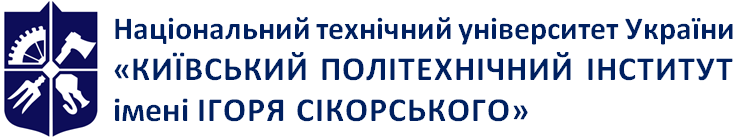 Емблема 
кафедри (за наявності)Кафедра господарського та адміністративного праваМіждисциплінарна курсова робота. Господарське право і господарське процесуальне право. Трудове право.Робоча програма навчальної дисципліни (Силабус)Міждисциплінарна курсова робота. Господарське право і господарське процесуальне право. Трудове право.Робоча програма навчальної дисципліни (Силабус)Міждисциплінарна курсова робота. Господарське право і господарське процесуальне право. Трудове право.Робоча програма навчальної дисципліни (Силабус)Рівень вищої освітиПерший (бакалаврський) Галузь знань08 ПравоСпеціальність081 ПравоОсвітня програмаПравоСтатус дисципліниНормативна Форма навчанняочна(денна), заочнаРік підготовки, семестр4 курс/весняний семестрОбсяг дисципліни1 кредит ECTSСеместровий контроль/ контрольні заходизалікРозклад занятьМова викладанняУкраїнськаІнформація про 
керівника курсу / викладачівкандидат юридичних наук Подоляк Світлана Анатоліївна, e-mail: Podolyak.svetlana@lll.kpi.uaд.ю.н., доцент Голосніченко Дмитро Іванович, dig007@ukr.net Розміщення курсуhttps://campus.kpi.uaЗдатність до абстрактного мислення, аналізу та синтезу Знання та розуміння предметної області та розуміння професійної діяльності Здатність вчитися і оволодівати сучасними знаннямиЗдатність бути критичним і самокритичнимЗдатність застосовувати знання з основ теорії та філософії права, знання і розуміння структури правничої професії та її ролі у суспільствіЗдатність  розуміти ретроспективи формування правових та державних інститутівЗдатність аналізувати правові проблеми, формувати та обґрунтовувати правові позиціїЗдатність до критичного та системного аналізу правових явищ і застосування набутих знань у професійній діяльностіЗдатність до логічного, критичного і системного аналізу документів, розуміння їх правового характеру і значенняЗдійснювати аналіз суспільних процесів у контексті аналізованої проблеми і демонструвати власне бачення шляхів її розв’язанняПроводити збір і інтегрований аналіз матеріалів з різних джерелФормулювати власні обґрунтовані судження на основі аналізу відомої проблемиДавати короткий висновок щодо окремих фактичних обставин (даних) з достатньою обґрунтованістюОцінювати недоліки і переваги аргументів, аналізуючи відому проблемуСкладати та узгоджувати план власного дослідження і самостійно збирати матеріали за визначеними джереламиВикористовувати різноманітні інформаційні джерела для повного та всебічного встановлення певних обставинСамостійно визначати ті обставини, у з’ясуванні яких потрібна допомога, і діяти відповідно до отриманих рекомендаційВільно використовувати для професійної діяльності доступні інформаційні технології і бази данихВиявляти знання і розуміння основних сучасних правових доктрин, цінностей та принципів функціонування національної правової системиДемонструвати необхідні знання та розуміння сутності та змісту основних правових інститутів і норм фундаментальних галузей праваПояснювати природу та зміст основних правових явищ і процесівНазва етапу роботиНазва етапу роботиОтримання (узгодження) теми та завданняПідбір та вивчення літературиВиконання розділу 1Виконання розділу 2Виконання розділу 3, Вступу та ВисновківПодання курсової роботи на перевіркуЗахист курсової роботиПараметри оцінюванняДіапазон балівКритерії оцінювання 1231. Оцінювання курсової роботи під час рецензування 0 – 501. Оцінювання курсової роботи під час рецензування 0 – 501. Оцінювання курсової роботи під час рецензування 0 – 501.1. Відповідність змісту курсової роботи темі та затвердженому плану; логічність та послідовність викладення матеріалу.0-105 – зміст роботи (окремих розділів, підрозділів) частково не відповідає темі та плану (є вужчим або, навпаки ширшим, неконкретним); відсутня або порушується логічність та послідовність викладення матеріалу;10 – зміст курсової роботи відповідає  темі  та затвердженому плану; матеріал викладено логічно та послідовно1.2. Правильність визначення мети, завдань, об’єкту та предмету курсової роботи.0-50 – неправильно (або частково) визначено мету, завдання, об’єкт та предмет курсової роботи;5 – правильно визначено мету, завдання, об’єкт та предмет курсової роботи1.3. Ступінь розкриття теоретико-правових аспектів проблеми, обраної для дослідження, та коректність використання понятійного апарату.0-100 – теоретико-правові аспекти проблеми не розкрито; понятійний апарат не сформовано;5 – вільне оперування існуючим понятійним апаратом, теоретико-правові аспекти проблеми розкрито частково;10 – представлено власні підходи до формування понятійного апарату, теоретико-правові аспекти проблеми розкрито1.4. Наявність критичних співставлень та узагальнень різних точок зору та підходів до постановки та розв’язання проблеми.0-50 – критичні співставлення та узагальнення відсутні;5 – критичні співставлення наявні, проаналізовані автором та визначена власна позиція1.5. Використання  в роботі зібраних статистичних даних, витягів із судових рішень, зразків процесуальних документів тощо, наявність відповідних додатків.0-50 – статистичні дані, судова практика в роботі не використані;5 – представлені додатки (статистичні дані, зразки процесуальних документів, приклади тощо) кореспондуються зі змістом курсової роботи1.6. Обсяг та адекватність використання при написанні роботи навчальних, наукових, методичних видань, нормативних актів; дотримання етики посилань,правильність їх технічного оформлення.0-100 – використано матеріали лише навчальних підручників та посібників (до 15 джерел), етика посилань не дотримана;5 – використано матеріали навчальних підручників та посібників, періодичних видань (понад 25 джерел), етика та правильність технічного оформлення посилань дотримана частково;10 – використано матеріали навчальних підручників та посібників, монографій, статистичних збірників та довідників, періодичних видань та мережі Internet (понад 35 джерел), дотримана етика посилань та правильність їх технічного оформлення1.7. Відповідність технічного оформлення курсової роботи встановленим вимогам(обсяг роботи; культура мови і письма, акуратність; параметри сторінки; правильність оформлення  титульного аркушу; дотримання терміну подання курсової роботи на реєстрацію та рецензування).0-50 – курсова робота оформлена з суттєвими порушеннями встановлених вимог;5 -  курсова робота оформлена з дотриманням встановлених вимог2.Захист курсової роботи 0-502.Захист курсової роботи 0-502.Захист курсової роботи 0-50Кількість балівОцінка100-95Відмінно94-85Дуже добре84-75Добре74-65Задовільно64-60ДостатньоМенше 60НезадовільноНе виконані умови допускуНе допущеноВСТУП................................................................................................................................стор.Розділ 1Назва розділу ........................................................................................................стор.1.1.Назва підрозділу ...................................................................................................стор.1.2.Назва підрозділу………………….................................................................................стор.Розділ 2Назва розділу………………………………………................................................................стор.2.1.Назва підрозділу………………...................................................................................стор.2.2.Назва підрозділу…………………................................................................................стор.Розділ 3Назва розділу ........................................................................................................стор.3.1.Назва підрозділу ..................................................................................................стор.3.2.Назва підрозділу…………………………………................................................................стор.Висновки ................................................................................................................................стор.Перелік використаних джерел.....................................................................................................Перелік використаних джерел.....................................................................................................стор.Додатки..........................................................................................................................................Додатки..........................................................................................................................................стор.ВСТУП...............................................................................................................................стор.Розділ 1Назва розділу ......................................................................................................стор.Розділ 2Назва розділу………………………………………………........................................................стор.Розділ 3Назва розділу ……………………………………………….......................................................стор.Висновки .................................................................................................. .............................стор.Перелік використаних джерел.....................................................................................................Перелік використаних джерел.....................................................................................................стор.Додатки...........................................................................................................................................Додатки...........................................................................................................................................стор.